2.4. Geraden2.4.1. Parameterdarstellung einer GeradenMan kann jede Gerade durch einen Punkt A und die Richtung ihres Vektors  vorgeben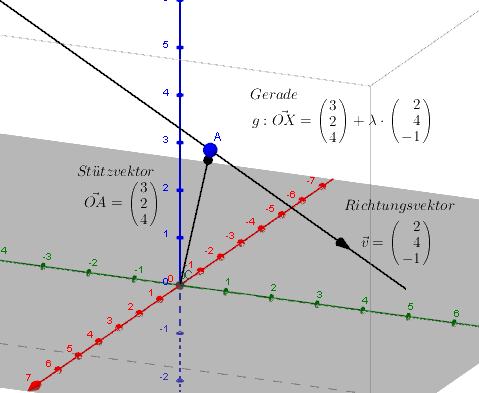 SATZ: Gegeben ist eine Gerade g durch den Punkt A mit dem Ortsvektor  und dem Richtungsvektor .	
Dann lautet die Parameterdarstellung dieser Geraden  mit t  R und .Setzt man in  für t irgendeine reelle Zahl ein, so erhält man den Ortsvektor eines Punktes auf dieser Geraden.Umgekehrt lässt sich zu jedem Punkt X auf der Geraden ein t finden, so dass  gilt.